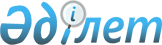 О внесении изменений в решение Северо-Казахстанского областного маслихата от 12 декабря 2017 года № 17/1 "Об областном бюджете Северо-Казахстанской области на 2018-2020 годы"Решение Северо-Казахстанского областного маслихата от 25 сентября 2018 года № 25/1. Зарегистрировано Департаментом юстиции Северо-Казахстанской области 9 октября 2018 года № 4909
      В соответствии с пунктом 2 статьи 8, статьями 106 и 108 Бюджетного кодекса Республики Казахстан от 4 декабря 2008 года, подпунктом 1) пункта 1 статьи 6 Закона Республики Казахстан от 23 января 2001 года "О местном государственном управлении и самоуправлении в Республике Казахстан" Северо-Казахстанский областной маслихат РЕШИЛ:
      1. Внести в решение Северо-Казахстанского областного маслихата от 12 декабря 2017 года № 17/1 "Об областном бюджете Северо-Казахстанской области на 2018-2020 годы" (зарегистрировано в Реестре государственной регистрации нормативных правовых актов № 4462, опубликовано 5 января 2018 года в Эталонном контрольном банке нормативных правовых актов Республики Казахстан в электронном виде) следующие изменения:
      пункт 1 изложить в следующей редакции:
       "1. Утвердить областной бюджет Северо-Казахстанской области на 2018-2020 годы согласно приложениям 1, 2 и 3 к настоящему решению соответственно, в том числе на 2018 год в следующих объемах:
      1) доходы – 150 892 532,6 тысячи тенге:
      налоговые поступления – 17 100 758,5 тысячи тенге;
      неналоговые поступления – 769 220,1 тысячи тенге;
      поступления от продажи основного капитала – 1 202,1 тысячи тенге;
      поступления трансфертов – 133 021 351,9 тысячи тенге; 
      2) затраты – 147 568 452,9 тысячи тенге; 
      3) чистое бюджетное кредитование – 6 306 860 тысяч тенге:
      бюджетные кредиты – 10 223 028 тысяч тенге;
      погашение бюджетных кредитов – 3 916 168 тысяч тенге;
      4) сальдо по операциям с финансовыми активами – 4 025 900 тысяч тенге:
      приобретение финансовых активов – 4 026 000 тысяч тенге;
      поступления от продажи финансовых активов государства – 100 тысяч тенге;
      5) дефицит (профицит) бюджета – -7 008 680,3 тысячи тенге;
      6) финансирование дефицита (использование профицита) бюджета – 7 008 680,3 тысячи тенге:
      поступление займов – 10 202 026 тысяч тенге;
      погашение займов – 3 782 760 тысяч тенге;
      используемые остатки бюджетных средств – 589 414,3 тысячи тенге.";
      пункт 13 изложить в следующей редакции:
       "13. Утвердить резерв местного исполнительного органа Северо-Казахстанской области на 2018 год в сумме 134 798 тысяч тенге.";
      приложение 1 к указанному решению изложить в новой редакции согласно приложения к настоящему решению.
      2. Коммунальному государственному учреждению "Аппарат Северо-Казахстанского областного маслихата" в установленном законодательством Республики Казахстан порядке обеспечить:
      1) государственную регистрацию настоящего решения в республиканском государственном учреждении "Департамент юстиции Северо-Казахстанской области Министерства юстиции Республики Казахстан";
      2) в течение десяти календарных дней со дня государственной регистрации настоящего решения направление его копии в бумажном и электронном виде на казахском и русском языках в Северо-Казахстанский региональный центр правовой информации – филиал Республиканского государственного предприятия на праве хозяйственного ведения "Республиканский центр правовой информации" Министерства юстиции Республики Казахстан для официального опубликования и включения в Эталонный контрольный банк нормативных правовых актов Республики Казахстан;
      3) размещение настоящего решения на интернет-ресурсе Северо-Казахстанского областного маслихата после его официального опубликования.
      3. Настоящее решение вводится в действие с 1 января 2018 года.  Северо-Казахстанский областной бюджет на 2018 год
					© 2012. РГП на ПХВ «Институт законодательства и правовой информации Республики Казахстан» Министерства юстиции Республики Казахстан
				
      Председатель сессии 
Северо-Казахстанского 
областного маслихата 

С. Ахметбеков

      Секретарь 
Северо-Казахстанского 
областного маслихата 

В. Бубенко
Приложение к решению Северо-Казахстанского областного маслихата от 25 сентября 2018 года № 25/1Приложение 1 к решению Северо-Казахстанского областного маслихата от 12 декабря 2017 года № 17/1
Категория
Категория
Категория
Наименование
Сумма, тысяч тенге
Класс
Класс
Наименование
Сумма, тысяч тенге
Подкласс
Наименование
1
2
3
4
5
1) Доходы
150 892 532,6
1
Налоговые поступления
17 100 758,5
01
Подоходный налог
14 484 090
2
Индивидуальный подоходный налог
14 484 090
03
Социальный налог
552 605
1
Социальный налог
552 605
05
Внутренние налоги на товары, работы и услуги
2 064 063,5
3
Поступления за использование природных и других ресурсов
2 064 063,5
2
Неналоговые поступления
769 220,1
01
Доходы от государственной собственности
102 746,6
1
Поступления части чистого дохода государственных предприятий
27 042,1
5
Доходы от аренды имущества, находящегося в государственной собственности
56 678,5
7
Вознаграждения по кредитам, выданным из государственного бюджета
19 026
02
Поступления от реализации товаров (работ, услуг) государственными учреждениями, финансируемыми из государственного бюджета
20 000
1
Поступления от реализации товаров (работ, услуг) государственными учреждениями, финансируемыми из государственного бюджета
20 000
04
Штрафы, пени, санкции, взыскания, налагаемые государственными учреждениями, финансируемыми из государственного бюджета, а также содержащимися и финансируемыми из бюджета (сметы расходов) Национального Банка Республики Казахстан
343 542,6
1
Штрафы, пени, санкции, взыскания, налагаемые государственными учреждениями, финансируемыми из государственного бюджета, а также содержащимися и финансируемыми из бюджета (сметы расходов) Национального Банка Республики Казахстан, за исключением поступлений от организаций нефтяного сектора и в Фонд компенсации потерпевшим
343 542,6
06
Прочие неналоговые поступления
302 930,9
1
Прочие неналоговые поступления
302 930,9
3
Поступления от продажи основного капитала
1 202,1
01
Продажа государственного имущества, закрепленного за государственными учреждениями
1 202,1
1
Продажа государственного имущества, закрепленного за государственными учреждениями
1 202,1
4
Поступления трансфертов
133 021 351,9
01
Трансферты из нижестоящих органов государственного управления
2 280 535,9
2
Трансферты из районных (городов областного значения) бюджетов
2 280 535,9
02
Трансферты из вышестоящих органов государственного управления
130 740 816
1
Трансферты из республиканского бюджета
130 740 816
Функциональная группа
Функциональная группа
Функциональная группа
Наименование
Сумма, 
Администратор бюджетных программ
Администратор бюджетных программ
Наименование
Сумма, 
Программа
Наименование
тысяч тенге
1
2
3
4
5
2) Затраты
147 568 452,9
01
Государственные услуги общего характера
2 539 466,3
110
Аппарат маслихата области
50 710
001
Услуги по обеспечению деятельности маслихата области
50 710
120
Аппарат акима области
1 359 243
001
Услуги по обеспечению деятельности акима области
959 207
004
Капитальные расходы государственного органа
31 087
007
Капитальные расходы подведомственных государственных учреждений и организаций
301 824
009
Обеспечение и проведение выборов акимов городов районного значения, сел, поселков, сельских округов
21 039
013
Обеспечение деятельности Ассамблеи народа Казахстана области
44 782
113
Целевые текущие трансферты из местных бюджетов
1 304
257
Управление финансов области
745 051,1
001
Услуги по реализации государственной политики в области исполнения местного бюджета и управления коммунальной собственностью 
734 463,1
009
Приватизация, управление коммунальным имуществом, постприватизационная деятельность и регулирование споров, связанных с этим
1 930
013
Капитальные расходы государственного органа
8 658
269
Управление по делам религий области
49 705
001
Услуги по реализации государственной политики в сфере религиозной деятельности на местном уровне
28 462
003
Капитальные расходы государственного органа
607
005
Изучение и анализ религиозной ситуации в регионе
20 636
282
Ревизионная комиссия области
156 096
001
Услуги по обеспечению деятельности ревизионной комиссии области
152 096
003
Капитальные расходы государственного органа
4 000
288
Управление строительства, архитектуры и градостроительства области
13 000
061
Развитие объектов государственных органов
13 000
289
Управление предпринимательства и туризма области
55 352
001
Услуги по реализации государственной политики на местном уровне в области развития предпринимательства и туризма 
53 609
003
Капитальные расходы государственного органа
1 743
727
Управление экономики области
110 309,2
001
Услуги по реализации государственной политики в области формирования и развития экономической политики области
84 971
004
Капитальные расходы государственного органа
15 000
061
Экспертиза и оценка документации по вопросам бюджетных инвестиций и государственно-частного партнерства, в том числе концессии
10 338,2
02
Оборона
212 404
287
Территориальный орган, уполномоченных органов в области чрезвычайных ситуаций природного и техногенного характера, гражданской обороны, финансируемый из областного бюджета
24 822
002
Капитальные расходы территориального органа и подведомственных государственных учреждений
24 822
736
Управление по мобилизационной подготовке и гражданской защите области
187 582
001
Услуги по реализации государственной политики на местном уровне в области мобилизационной подготовки и гражданской зашиты
38 543
003
Мероприятия в рамках исполнения всеобщей воинской обязанности
26 861
005
Мобилизационная подготовка и мобилизация областного масштаба
60 816
007
Подготовка территориальной обороны и территориальная оборона областного масштаба
41 097
014
Предупреждение и ликвидация чрезвычайных ситуаций областного масштаба
15 259
032
Капитальные расходы подведомственных государственных учреждений и организаций
5 006
03
Общественный порядок, безопасность, правовая, судебная, уголовно-исполнительная деятельность
5 258 047
252
Исполнительный орган внутренних дел, финансируемый из областного бюджета
5 258 047
001
Услуги по реализации государственной политики в области обеспечения охраны общественного порядка и безопасности на территории области
4 793 721
003
Поощрение граждан, участвующих в охране общественного порядка
6 195
006
Капитальные расходы государственного органа
265 167
013
Услуги по размещению лиц, не имеющих определенного места жительства и документов
59 357
014
Организация содержания лиц, арестованных в административном порядке
32 725
015
Организация содержания служебных животных 
100 882
04
Образование
12 989 890,1
253
Управление здравоохранения области
168 831
043
Подготовка специалистов в организациях технического и профессионального, послесреднего образования
121 051
044
Оказание социальной поддержки обучающимся по программам технического и профессионального, послесреднего образования
47 780
261
Управление образования области
10 447 300,4
001
Услуги по реализации государственной политики на местном уровне в области образования 
125 487
003
Общеобразовательное обучение по специальным образовательным учебным программам
1 475 479,7
004
Информатизация системы образования в областных государственных учреждениях образования 
19 253
005
Приобретение и доставка учебников, учебно-методических комплексов для областных государственных учреждений образования 
73 348
006
Общеобразовательное обучение одаренных детей в специализированных организациях образования
775 460,5
007
Проведение школьных олимпиад, внешкольных мероприятий и конкурсов областного масштаба
48 698
011
Обследование психического здоровья детей и подростков и оказание психолого-медико-педагогической консультативной помощи населению
40 436
013
Капитальные расходы государственного органа
13 270
024
Подготовка специалистов в организациях технического и профессионального образования
4 107 392
029
Методическая работа
35 228
052
Повышение квалификации, подготовка и переподготовка кадров в рамках Программы развития продуктивной занятости и массового предпринимательства
341 110
055
Дополнительное образование для детей
185 150
056
Целевые текущие трансферты районным (городов областного значения) бюджетам на доплату учителям, прошедшим стажировку по языковым курсам и на доплату учителям за замещение на период обучения основного сотрудника
105 891
057
Подготовка специалистов с высшим, послевузовским образованием и оказание социальной поддержки обучающимся
15 692
067
Капитальные расходы подведомственных государственных учреждений и организаций
132 580
071
Целевые текущие трансферты районным (городов областного значения) бюджетам на доплату учителям организаций образования, реализующим учебные программы начального, основного и общего среднего образования по обновленному содержанию образования, и возмещение сумм, выплаченных по данному направлению расходов за счет средств местных бюджетов
1 783 343
072
Целевые текущие трансферты районным (городов областного значения) бюджетам на доплату за квалификацию педагогического мастерства учителям, прошедшим национальный квалификационный тест и реализующим образовательные программы начального, основного и общего среднего образования
220 855
113
Целевые текущие трансферты из местных бюджетов
948 627,2
285
Управление физической культуры и спорта области
1 265 349,6
006
Дополнительное образование для детей и юношества по спорту
917 054,4
007
Общеобразовательное обучение одаренных в спорте детей в специализированных организациях образования
348 295,2
288
Управление строительства, архитектуры и градостоительства области
1 108 409,1
011
Строительство и реконструкция объектов дошкольного воспитания и обучения
25 549,1
012
Строительство и реконструкция объектов начального, основного среднего и общего среднего образования
1 077 000
069
Строительство и реконструкция объектов дополнительного образования
5 860
05
Здравоохранение
3 732 128,2
253
Управление здравоохранения области
3 272 525
001
Услуги по реализации государственной политики на местном уровне в области здравоохранения
109 568
006
Услуги по охране материнства и детства
177 349
007
Пропаганда здорового образа жизни
102 557
008
Реализация мероприятий по профилактике и борьбе со СПИД в Республике Казахстан
88 866
016
Обеспечение граждан бесплатным или льготным проездом за пределы населенного пункта на лечение
1 127
018
Информационно-аналитические услуги в области здравоохранения
45 888
023
Социальная поддержка медицинских и фармацевтических работников, направленных для работы в сельскую местность
75 750
027
Централизованный закуп и хранение вакцин и других медицинских иммунобиологических препаратов для проведения иммунопрофилактики населения
700 433
029
Областные базы спецмедснабжения
62 941
033
Капитальные расходы медицинских организаций здравоохранения
1 756 903
041
Дополнительное обеспечение гарантированного объема бесплатной медицинской помощи по решению местных представительных органов областей
150 538
042
Проведение медицинской организацией мероприятий, снижающих половое влечение, осуществляемые на основании решения суда
605
288
Управление строительства, архитектуры и градостоительства области
459 603,2
038
Строительство и реконструкция объектов здравоохранения 
459 603,2
06
Социальная помощь и социальное обеспечение
5 641 827,3
256
Управление координации занятости и социальных программ области
4 769 852,7
001
Услуги по реализации государственной политики на местном уровне в области обеспечения занятости и реализации социальных программ для населения
121 006,6
002
Предоставление специальных социальных услуг для престарелых и инвалидов в медико-социальных учреждениях (организациях) общего типа, в центрах оказания специальных социальных услуг, в центрах социального обслуживания
504 828
003
Социальная поддержка инвалидов
247 760
012
Предоставление специальных социальных услуг для детей-инвалидов в государственных медико-социальных учреждениях (организациях) для детей с нарушениями функций опорно-двигательного аппарата, в центрах оказания специальных социальных услуг, в центрах социального обслуживания
57 884
013
Предоставление специальных социальных услуг для инвалидов с психоневрологическими заболеваниями, в психоневрологических медико-социальных учреждениях (организациях), в центрах оказания специальных социальных услуг, в центрах социального обслуживания
1 431 419,5
014
Предоставление специальных социальных услуг для престарелых, инвалидов, в том числе детей-инвалидов, в реабилитационных центрах
45 755
015
Предоставление специальных социальных услуг для детей-инвалидов с психоневрологическими патологиями в детских психоневрологических медико-социальных учреждениях (организациях), в центрах оказания специальных социальных услуг, в центрах социального обслуживания
229 812
018
Размещение государственного социального заказа в неправительственных организациях
35 457
019
Реализация текущих мероприятий, направленных на развитие рынка труда, в рамках Программы развития продуктивной занятости и массового предпринимательства 
1 100
037
Целевые текущие трансферты районным (городов областного значения) бюджетам на реализацию мероприятий, направленных на развитие рынка труда, в рамках Программы развития продуктивной занятости и массового предпринимательства 
1 563 670,2
044
Реализация миграционных мероприятий на местном уровне
3 837,4
045
Целевые текущие трансферты районным (городов областного значения) бюджетам на реализацию Плана мероприятий по обеспечению прав и улучшению качества жизни инвалидов в Республике Казахстан на 2012–2018 годы
213 007
046
Реализация Плана мероприятий по обеспечению прав и улучшению качества жизни инвалидов в Республике Казахстан на 2012–2018 годы
710
049
Целевые текущие трансферты районным (городов областного значения) бюджетам на выплату государственной адресной социальной помощи 
159 890
053
Услуги по замене и настройке речевых процессоров к кохлеарным имплантам
8 400
055
Целевые текущие трансферты районным (городов областного значения) бюджетам на субсидирование затрат работодателя на создание специальных рабочих мест для трудоустройства инвалидов
605
056
Целевые текущие трансферты районным (городов областного значения) бюджетам на внедрение консультантов по социальной работе и ассистентов в Центрах занятости населения
115 556
067
Капитальные расходы подведомственных государственных учреждений и организаций
29 155
261
Управление образования области
764 704,6
015
Социальное обеспечение сирот, детей, оставшихся без попечения родителей
717 346,4
037
Социальная реабилитация
47 358,2
263
Управление внутренней политики области 
32 855
077
Реализация Плана мероприятий по обеспечению прав и улучшению качества жизни инвалидов в Республике Казахстан на 2012–2018 годы
32 855
288
Управление строительства, архитектуры и градостоительства области
20 000
039
Строительство и реконструкция объектов социального обеспечения
20 000
298
Управление государственной инспекции труда области
54 415
001
Услуги по реализации государственной политики в области регулирования трудовых отношений на местном уровне
49 946
003
Капитальные расходы государственного органа
4 469
07
Жилищно-коммунальное хозяйство
16 400 819,4
253
Управление здравоохранения области
44 074,3
047
Ремонт объектов городов и сельских населенных пунктов в рамках Программы развития продуктивной занятости и массового предпринимательства
44 074,3
256
Управление координации занятости и социальных программ области
114 329,7
043
Ремонт объектов городов и сельских населенных пунктов в рамках Программы развития продуктивной занятости и массового предпринимательства
114 329,7
261
Управление образования области
151 657,3
064
Ремонт объектов городов и сельских населенных пунктов в рамках Программы развития продуктивной занятости и массового предпринимательства
151 657,3
273
Управление культуры, архивов и документации области
81 345,5
016
Ремонт объектов городов и сельских населенных пунктов в рамках Программы развития продуктивной занятости и массового предпринимательства
81 345,5
279
Управление энергетики и жилищно-коммунального хозяйства области
7 904 724,7
001
Услуги по реализации государственной политики на местном уровне в области энергетики и жилищно-коммунального хозяйства 
63 510
005
Капитальные расходы государственного органа 
19 360
010
Целевые трансферты на развитие районным (городов областного значения) бюджетам на развитие системы водоснабжения и водоотведения
13 889
030
Целевые трансферты на развитие районным (городов областного значения) бюджетам на развитие системы водоснабжения и водоотведения в сельских населенных пунктах
1 403 497,5
032
Субсидирование стоимости услуг по подаче питьевой воды из особо важных групповых и локальных систем водоснабжения, являющихся безальтернативными источниками питьевого водоснабжения 
2 395 343,8
113
Целевые текущие трансферты из местных бюджетов
3 701 381 
114
Целевые трансферты на развитие из местных бюджетов
307 743,4
285
Управление физической культуры и спорта области
65 851
010
Ремонт объектов городов и сельских населенных пунктов в рамках Программы развития продуктивной занятости и массового предпринимательства
65 851
288
Управление строительства, архитектуры и градостоительства области
8 038 836,9
014
Целевые трансферты на развитие районным (городов областного значения) бюджетам на строительство и (или) реконструкцию жилья коммунального жилищного фонда
1 774 112,9
034
Целевые трансферты на развитие районным (городов областного значения) бюджетам на развитие и (или) обустройство инженерно-коммуникационной инфраструктуры
6 264 724
08
Культура, спорт, туризм и информационное пространство
5 255 211,8
263
Управление внутренней политики области 
663 977
001
Услуги по реализации государственной внутренней политики на местном уровне 
71 310
005
Капитальные расходы государственного органа
15 200
007
Услуги по проведению государственной информационной политики 
577 467
264
Управление по развитию языков области
101 751
001
Услуги по реализации государственной политики на местном уровне в области развития языков
37 007
002
Развитие государственного языка и других языков народа Казахстана
62 479
032
Капитальные расходы подведомственных государственных учреждений и организаций 
2 265
273
Управление культуры, архивов и документации области
1 701 315
001
Услуги по реализации государственной политики на местном уровне в области культуры и управления архивным делом
56 320
005
Поддержка культурно-досуговой работы
147 201
006
Увековечение памяти деятелей государства
80 000
007
Обеспечение сохранности историко-культурного наследия и доступа к ним
215 150
008
Поддержка театрального и музыкального искусства
689 036
009
Обеспечение функционирования областных библиотек
155 551
010
Обеспечение сохранности архивного фонда
259 756
032
Капитальные расходы подведомственных государственных учреждений и организаций 
19 095
113
Целевые текущие трансферты из местных бюджетов
79 206
283
Управление по вопросам молодежной политики области
94 983
001
Услуги по реализации молодежной политики на местном уровне
21 999
005
Реализация мероприятий в сфере молодежной политики
72 984
285
Управление физической культуры и спорта области
2 552 364,4
001
Услуги по реализации государственной политики на местном уровне в сфере физической культуры и спорта
57 170,4
002
Проведение спортивных соревнований на областном уровне
63 032
003
Подготовка и участие членов областных сборных команд по различным видам спорта на республиканских и международных спортивных соревнованиях
2 379 014
032
Капитальные расходы подведомственных государственных учреждений и организаций
53 148
288
Управление строительства, архитектуры и градостоительства области
128 882,4
024
Развитие объектов спорта
5 860
027
Развитие объектов культуры
123 022,4
289
Управление предпринимательства и туризма области
11 939
010
Регулирование туристской деятельности
11 939
09
Топливно-энергетический комплекс и недропользование 
171 933,1
279
Управление энергетики и жилищно-коммунального хозяйства области
171 933,1
081
Организация и проведение поисково-разведочных работ на подземные воды для хозяйственно-питьевого водоснабжения населенных пунктов
171 933,1
10
Сельское, водное, лесное, рыбное хозяйство, особо охраняемые природные территории, охрана окружающей среды и животного мира, земельные отношения
35 642 090,9
251
Управление земельных отношений области
47 535
001
Услуги по реализации государственной политики в области регулирования земельных отношений на территории области
47 535
254
Управление природных ресурсов и регулирования природопользования области
936 219
001
Услуги по реализации государственной политики в сфере охраны окружающей среды на местном уровне
75 733
005
Охрана, защита, воспроизводство лесов и лесоразведение
749 659
006
Охрана животного мира
30 827
032
Капитальные расходы подведомственных государственных учреждений и организаций
80 000
255
Управление сельского хозяйства области
34 362 798,4
001
Услуги по реализации государственной политики на местном уровне в сфере сельского хозяйства
168 567,3
002
Поддержка семеноводства 
1 301 739,8
003
Капитальные расходы государственного органа
27 981
018
Обезвреживание пестицидов (ядохимикатов)
4 452
019
Услуги по распространению и внедрению инновационного опыта
20 000
020
Субсидирование повышения урожайности и качества продукции растениеводства, удешевление стоимости горюче-смазочных материалов и других товарно-материальных ценностей, необходимых для проведения весенне-полевых и уборочных работ, путем субсидирования производства приоритетных культур
396 258,9
041
Удешевление сельхозтоваропроизводителям стоимости гербицидов, биоагентов (энтомофагов) и биопрепаратов, предназначенных для обработки сельскохозяйственных культур в целях защиты растений
6 290 652,9
045
Определение сортовых и посевных качеств семенного и посадочного материала
127 098,6
046
Государственный учет и регистрация тракторов, прицепов к ним, самоходных сельскохозяйственных, мелиоративных и дорожно-строительных машин и механизмов
4 564
047
Субсидирование стоимости удобрений (за исключением органических)
5 447 456
050
Возмещение части расходов, понесенных субъектом агропромышленного комплекса, при инвестиционных вложениях
4 139 189
053
Субсидирование развития племенного животноводства, повышение продуктивности и качества продукции животноводства
8 129 388,5
054
Субсидирование заготовительным организациям в сфере агропромышленного комплекса суммы налога на добавленную стоимость, уплаченного в бюджет, в пределах исчисленного налога на добавленную стоимость
131 735
055
Субсидирование процентной ставки по кредитным и лизинговым обязательствам в рамках направления по финансовому оздоровлению субъектов агропромышленного комплекса
4 075 070
056
Субсидирование ставок вознаграждения при кредитовании, а также лизинге на приобретение сельскохозяйственных животных, техники и технологического оборудования
3 096 050
057
Субсидирование затрат перерабатывающих предприятий на закуп сельскохозяйственной продукции для производства продуктов ее глубокой переработки в сфере животноводства
861 675,4
060
Частичное гарантирование по микрокредитам в рамках Программы развития продуктивной занятости и массового предпринимательства
50 003
071
Обучение предпринимательству в рамках Программы развития продуктивной занятости и массового предпринимательства
90 917
719
Управление ветеринарии области
244 175,5
001
Услуги по реализации государственной политики на местном уровне в сфере ветеринарии 
74 981,5
003
Капитальные расходы государственного органа
3 839
028
Услуги по транспортировке ветеринарных препаратов до пункта временного хранения
839
030
Централизованный закуп ветеринарных препаратов по профилактике и диагностике энзоотических болезней животных, услуг по их профилактике и диагностике, организация их хранения и транспортировки (доставки) местным исполнительным органам районов (городов областного значения)
30 072,9
040
Централизованный закуп средств индивидуальной защиты работников, приборов, инструментов, техники, оборудования и инвентаря, для материально-технического оснащения государственных ветеринарных организаций
19 036,5
113
Целевые текущие трансферты из местных бюджетов
115 406,6
729
Управление земельной инспекции области
51 363
001
Услуги по реализации государственной политики на местном уровне в сфере контроля за использованием и охраной земель 
48 083
003
Капитальные расходы государственного органа
3 280
11
Промышленность, архитектурная, градостроительная и строительная деятельность
451 964,9
288
Управление строительства, архитектуры и градостроительства области
406 794,9
001
Услуги по реализации государственной политики в области строительства, архитектуры и градостроительства на местном уровне
82 335,2
003
Капитальные расходы государственного органа
2 060,9
004
Разработка комплексных схем градостроительного развития и генеральных планов населенных пунктов
40 000
113
Целевые текущие трансферты из местных бюджетов
74 557
114
Целевые трансферты на развитие из местных бюджетов
207 841,8
728
Управление государственного архитектурно-строительного контроля и лицензирования области
45 170
001
Услуги по реализации государственной политики в области архитектурно-строительного контроля и лицензирования на местном уровне 
45 170
12
Транспорт и коммуникации
15 806 357,8
268
Управление пассажирского транспорта и автомобильных дорог области
15 806 357,8
001
Услуги по реализации государственной политики на местном уровне в области транспорта и коммуникаций 
77 064
002
Развитие транспортной инфраструктуры
1 335 741,1
003
Обеспечение функционирования автомобильных дорог
1 374 838,9
005
Субсидирование пассажирских перевозок по социально значимым межрайонным (междугородним) сообщениям
671 775
025
Капитальный и средний ремонт автомобильных дорог областного значения и улиц населенных пунктов
2 242 551,3
027
Целевые текущие трансферты районным (городов областного значения) бюджетам на финансирование приоритетных проектов транспортной инфраструктуры
792 581
028
Реализация приоритетных проектов транспортной инфраструктуры
7 532 918,1
113
Целевые текущие трансферты из местных бюджетов
1 778 888,4
13
Прочие
3 407 142,5
257
Управление финансов области
134 798
012
Резерв местного исполнительного органа области
134 798
261
Управление образования области
220 869
096
Выполнение государственных обязательств по проектам государственно-частного партнерства 
220 869
279
Управление энергетики и жилищно-коммунального хозяйства области
1 284 095,5
024
Развитие индустриальной инфраструктуры в рамках Единой программы поддержки и развития бизнеса "Дорожная карта бизнеса 2020"
572 153,5
035
Целевые трансферты на развитие районным (городов областного значения) бюджетам на развитие инженерной инфраструктуры в рамках Программы развития регионов до 2020 года
472 870
052
Целевые трансферты на развитие районным (городов областного значения) бюджетам на развитие индустриальной инфраструктуры в рамках Единой программы поддержки и развития бизнеса "Дорожная карта бизнеса 2020"
239 072
280
Управление индустриально-инновационного развития области
61 250
001
Услуги по реализации государственной политики на местном уровне в области развития индустриально-инновационной деятельности
52 347
003
Капитальные расходы государственного органа
3 092
005
Реализация мероприятий в рамках государственной поддержки индустриально-инновационной деятельности
5 811
285
Управление физической культуры и спорта области
554 385
096
Выполнение государственных обязательств по проектам государственно-частного партнерства 
554 385
289
Управление предпринимательства и туризма области
1 151 745
005
Поддержка частного предпринимательства в рамках Единой программы поддержки и развития бизнеса "Дорожная карта бизнеса 2020"
16 000
006
Субсидирование процентной ставки по кредитам в рамках Единой программы поддержки и развития бизнеса "Дорожная карта бизнеса 2020"
902 024
008
Поддержка предпринимательской деятельности
5 721
015
Частичное гарантирование кредитов малому и среднему бизнесу в рамках Единой программы поддержки и развития бизнеса "Дорожная карта бизнеса 2020"
210 000
027
Частичное гарантирование по микрокредитам в рамках Программы развития продуктивной занятости и массового предпринимательства
18 000
14
Обслуживание долга
23 894,5
257
Управление финансов области
23 894,5
004
Обслуживание долга местных исполнительных органов 
22 031
016
Обслуживание долга местных исполнительных органов по выплате вознаграждений и иных платежей по займам из республиканского бюджета
1 863,5
15
Трансферты
40 035 275,1
257
Управление финансов области 
40 035 275,1
007
Субвенции
37 151 065
011
Возврат неиспользованных (недоиспользованных) целевых трансфертов
131 129,6
024
Целевые текущие трансферты из нижестоящего бюджета на компенсацию потерь вышестоящего бюджета в связи с изменением законодательства
2 734 537
053
Возврат сумм неиспользованных (недоиспользованных) целевых трансфертов, выделенных из республиканского бюджета за счет целевого трансферта из Национального фонда Республики Казахстан
18 543,5
3) Чистое бюджетное кредитование
6 306 860
Бюджетные кредиты
10 223 028
07
Жилищно-коммунальное хозяйство
6 831 260
288
Управление строительства, архитектуры и градостроительства области
6 831 260
009
Кредитование районных (городов областного значения) бюджетов на проектирование и (или) строительство жилья
6 831 260
10
Сельское, водное, лесное, рыбное хозяйство, особо охраняемые природные территории, охрана окружающей среды и животного мира, земельные отношения
3 085 739
255
Управление сельского хозяйства области
2 335 487
037
Предоставление бюджетных кредитов для содействия развитию предпринимательства в рамках Программы развития продуктивной занятости и массового предпринимательства
2 335 487
727
Управление экономики области
750 252
007
Бюджетные кредиты местным исполнительным органам для реализации мер социальной поддержки специалистов
750 252
13
Прочие
306 029
289
Управление предпринимательства и туризма области
306 029
069
Кредитование на содействие развитию предпринимательства в областных центрах и моногородах
306 029
Категория
Категория
Категория
Наименование
Сумма, 
Класс
Класс
Наименование
Сумма, 
Подкласс
Наименование
тысяч тенге
5
Погашение бюджетных кредитов
3 916 168
01
Погашение бюджетных кредитов
3 916 168
1
Погашение бюджетных кредитов, выданных из государственного бюджета
3 916 168
Функциональная группа
Функциональная группа
Функциональная группа
Наименование
Сумма,
Администратор бюджетных программ
Администратор бюджетных программ
Наименование
Сумма,
Программа
Наименование
тысяч тенге
4) Сальдо по операциям с финансовыми активами
4 025 900
Приобретение финансовых активов
4 026 000
13
Прочие
4 026 000
255
Управление сельского хозяйства области
2 136 000
065
Формирование или увеличение уставного капитала юридических лиц
2 136 000
289
Управление предпринимательства и туризма области
1 890 000
065
Формирование или увеличение уставного капитала юридических лиц
1 890 000
Категория
Категория
Категория
Наименование
Сумма, 
Класс
Класс
Наименование
Сумма, 
Подкласс
Наименование
тысяч тенге
6
Поступления от продажи финансовых активов государства
100
01
Поступления от продажи финансовых активов государства
100
1
Поступления от продажи финансовых активов внутри страны
100
5) Дефицит (профицит) бюджета
-7 008 680,3
6) Финансирование дефицита 
7 008 680,3
(использование профицита) бюджета
7
Поступления займов
10 202 026
01
Внутренние государственные займы
10 202 026
1
Государственные эмиссионные ценные бумаги
6 831 260
2
Договоры займа
3 370 766
Функциональная группа
Функциональная группа
Функциональная группа
Наименование
Сумма,
Администратор бюджетных программ
Администратор бюджетных программ
Наименование
Сумма,
Программа
Наименование
тысяч тенге
1
2
3
4
5
16
Погашение займов
3 782 760
257
Управление финансов области 
3 782 760
008
Погашение долга местного исполнительного органа 
3 399 482
015
Погашение долга местного исполнительного органа перед вышестоящим бюджетом
383 278
Категория
Категория
Категория
Наименование
Сумма, 
Класс
Класс
Наименование
Сумма, 
Подкласс
Наименование
тысяч тенге
8
Используемые остатки бюджетных средств
589 414,3
01
Остатки бюджетных средств
589 414,3
1
Свободные остатки бюджетных средств
589 414,3